KEMIJA 8. razredDELO NA DALJAVO ( DOMA ), ponedeljek, 11. 5. 2020UtrjevanjeNavodila za učenceV četrtek, 7. 5. 2020 smo se dogovorili kaj boste danes delali. Pri delu upoštevaj navodila, ki si jih prejel/-a v četrtek. Zapiši si pomembne lastnosti o izbranem kemijskem elementu. Zapisala sem primer za kemijski element Li – litij. Sedaj pa na podoben način zapiši za ustrezen kemijski element. Primer: LITIJ Litij je kemijski element, ki ima simbol Li. Njegova relativna atomska masa je 6,94 in je tretji najlažji element. Vrstno število litija je 3, kar nam pove da ima 3 elektrone, 3, protone in 4 nevtrone. V periodnem sistemu se nahaja v 2. periodi in 1. skupini med alkalijskimi kovinami. Litij je mehka srebrno bela kovina in je najlažja kovina, ki jo hranimo v petroleju (na bencinu plava).  Pri sobni temperaturi reagira z dušikom. Na zraku in v vodi zelo hitro potemni in oksidira. Litij je zelo lahko vnetljiv, do vžiga lahko pride zaradi trenja, segrevanja, iskre ali plamena. Pri stiku z vodo nastanejo vnetljivi plini, lahko se vname pri stiku z vodo ali vlažnim zrakom. Litij hranimo v petroleju, zato ga prevažamo v zelo vnetljivih tekočinah. Za požar se ne sme uporabljati vode, ker reagira burno ali eksplozivno, lahko nastanejo jedke raztopine in strupeni plini. Širjenje požara lahko povzroči onesnaženje. Vir litija so različni minerali.  Litij, ki ga hranimo v petroleju. Vir: www2.arnes.si/~sspzkola/ 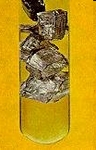 Uporaba:v zlitinah, v majhnih količinah se litij dodaja tudi posebnim vrstam zlitin, saj jim poveča natezno trdnost in odpornost proti koroziji;za ojačitev drugih kovin;za izdelavo baterij (žepni računalniki, ure) ). Litijeve baterije so izredno dolgotrajne in imajo visoko napetost skoraj do konca svojega delovanja. Uporabljajo se v urah, kalkulatorjih, kamerah, srčnih spodbujevalnikih ipd.Litijeve spojine:litijev karbonat Li2CO3: v medicini za zdravljenje duševnih bolezni, za emajle, glazure;litijev klorat(I) LiClO3: v bazenih in bolnišničnih pralnicah za uničevanje klic;litijev oksid Li2O: za izdelavo keramike (posoda);litijev hidroksid LiOH: za barvanje najlona in papirja;litijev karbonat Li2CO3: za izdelavo stekla.